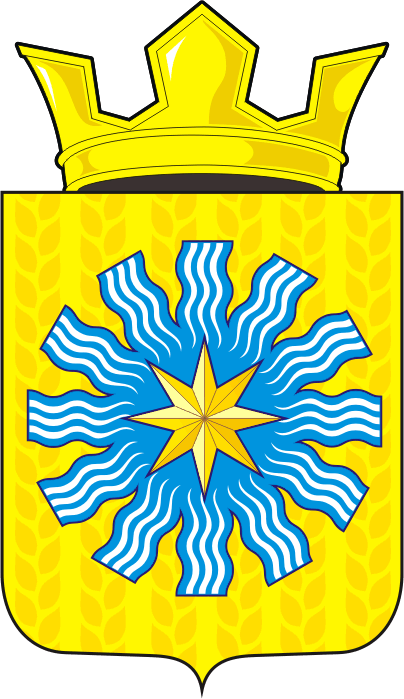 СОВЕТ ДЕПУТАТОВМУНИЦИПАЛЬНОГО ОБРАЗОВАНИЯАЛЕКСАНДРОВСКИЙ СЕЛЬСОВЕТСАРАКТАШСКОГО РАЙОНАОРЕНБУРГСКОЙ ОБЛАСТИТРЕТИЙ СОЗЫВР Е Ш Е Н И Етридцать третьего заседания Совета депутатовАлександровского сельсовета третьего созыва22.06.2018                             с. Вторая Александровка                                 № 103В соответствии с Федеральным  законом от 25 декабря 2008 года № 273-ФЗ "О противодействии коррупции", Указом Президента Российской Федерации от 22 декабря 2015 года № 650 «О порядке сообщения лицами, замещающими отдельные государственные должности Российской Федерации, должности Федеральной государственной службы, и иными лицами о возникновении личной заинтересованности при исполнении должностных обязанностей, которая приводит или может привести к конфликту интересов, и о внесении изменений в некоторые акты Президента Российской Федерации», Указом Губернатора Оренбургской области от 19.02.2018 № 84-ук  «О комиссии  по соблюдению требований к служебному (должностному) поведению лиц, замещающих муниципальные должности Оренбургской области, и урегулированию конфликта интересов»Совет депутатов района          Р Е Ш И Л :1. Утвердить Положение о порядке сообщения лицами, замещающими должности муниципальной службы в муниципальном образовании Александровский сельсовет Саракташского района Оренбургской области о возникновении личной заинтересованности при исполнении должностных обязанностей, которая приводит или может привести к конфликту интересов согласно приложению.2. Признать утратившим силу решением Совета депутатов  от 23 августа 2016 года № 30 «Об утверждении Положения о  порядке сообщения лицами, замещающими муниципальные должности,  должности муниципальной службы в муниципальном образовании Александровский сельсовет  Саракташского района Оренбургской области о возникновении личной заинтересованности при исполнении должностных обязанностей, которая приводит или может привести к конфликту интересов».          2.Контроль за исполнением настоящего решения возложить на постоянную комиссию Совета депутатов района по мандатным вопросам, вопросам местного самоуправления, законности, правопорядка (Пешкова О.В.).           3.Настоящее  решение вступает в силу после его официального опубликования путем размещения на официальном сайте администрации Александровский сельсовет Саракташского района Оренбургской области. Председатель Совета Депутатов                                                                                                  Глава муниципального образования                                                 Е.Д. РябенкоРазослано: Е.А. Юдиной, администрации сельсовета, мандатной комиссии, прокуратуре  района.ПОЛОЖЕНИЕо порядке сообщения лицами, замещающими должности муниципальной службы в муниципальном образовании Александровский сельсовет Саракташского района Оренбургской области о возникновении личной заинтересованности при исполнении должностных обязанностей, которая приводит или может привести к конфликту интересов1. Настоящим Положением определяется порядок сообщения лицами, замещающими  должности муниципальной службы в муниципальном образовании Александровский сельсовет Саракташского района Оренбургской области о возникновении личной заинтересованности при исполнении должностных обязанностей, которая приводит или может привести к конфликту интересов.2. Лица, замещающие должности муниципальной службы в муниципальном образовании Александровский сельсовет Саракташского района обязаны, в соответствии с законодательством Российской Федерации о противодействии коррупции, сообщать о возникновении личной заинтересованности при исполнении должностных обязанностей, которая приводит или может привести к конфликту интересов, а также принимать меры по предотвращению или урегулированию конфликта интересов.Сообщение оформляется в письменной форме в виде уведомления о возникновении личной заинтересованности при исполнении должностных обязанностей, которая приводит или может привести к конфликту интересов (далее - уведомление).3. Лица, замещающие должности муниципальной службы, назначение на которые и освобождение от которых осуществляются главой администрации муниципального образования Александровский сельсовет  Саракташского района, направляют  главе администрации сельсовета уведомление, составленное по форме согласно приложению № 1.4. Председатель постоянной комиссии по бюджетной, налоговой и финансовой политике, собственности и экономическим вопросам, торговле и быту направляют председателю Совета депутатов  уведомление, составленное по форме согласно приложению № 2.5. Уведомления, представленные муниципальными служащими рассматривает по поручению главы администрации и председателя Совета депутатов комиссия по соблюдению требований к служебному поведению муниципальных служащих и урегулированию конфликта интересов (далее – комиссия) 7. В ходе рассмотрения уведомлений председатель комиссии имеет право получать в установленном порядке от лиц, направивших уведомления, пояснения по изложенным в них обстоятельствам и направлять в установленном порядке запросы в органы местного самоуправления и заинтересованные организации Саракташского района.8. По результатам рассмотрения уведомлений комиссией  подготавливается мотивированное заключение на каждое из них.Уведомления, заключения и другие материалы, полученные в ходе рассмотрения уведомлений, представляются главе района или председателю Совета депутатов района  в течение семи рабочих дней со дня поступления уведомлений в комиссию. В случае направления запросов, указанных в пункте 7 настоящего Положения, уведомления, заключения и другие материалы представляются председателю комиссии в течение 45 дней со дня поступления уведомлений  главе администрации или председателю Совета депутатов. Указанный срок может быть продлен, но не более чем на 30 дней.9. Главой администрации или председателем Совета депутатов по результатам рассмотрения ими уведомлений принимается одно из следующих решений:а) признать, что при исполнении должностных обязанностей лицом, направившим уведомление, конфликт интересов отсутствует;б) признать, что при исполнении должностных обязанностей лицом, направившим уведомление, личная заинтересованность приводит или может привести к конфликту интересов;в) признать, что лицом, направившим уведомление, не соблюдались требования об урегулировании конфликта интересов.10. В случае принятия решения, предусмотренного подпунктом "б" пункта 9 настоящего Положения, в соответствии с законодательством Российской Федерации глава администрации или председатель Совета депутатов  принимает меры или обеспечивает принятие мер по предотвращению или урегулированию конфликта интересов либо рекомендует лицу, направившему уведомление, принять такие меры.11. В случае принятия решений, предусмотренных подпунктами "б" и "в" пункта 9 настоящего Положения, председатель комиссии по соблюдению требований к служебному поведению муниципальных служащих и урегулированию конфликта интересов администрации района представляет доклад главе администрации, либо председателю Совета депутатов.12. Председатель комиссии по соблюдению требований к служебному поведению муниципальных служащих и урегулированию конфликта интересов администрации сельсовета рассматривает уведомления и принимает по ним решения в порядке, установленном Положением о комиссии, утвержденном постановлением администрации Александровского сельсовета Саракташского района Оренбургской области  от 20.03.2016 № 11-п. _______________________________           (отметка об ознакомлении)                                            Главе муниципального образования                                             Александровский сельсовет                                             Саракташского района оренбургской области                                            от ______________________________________                                             ________________________________________                                                                    (Ф.И.О., замещаемая должность)УВЕДОМЛЕНИЕо возникновении личной заинтересованности при исполнениидолжностных обязанностей, которая приводит или может привести к конфликту интересовСообщаю о возникновении у меня личной заинтересованности при исполнении должностных  обязанностей,  которая приводит или может привести к конфликту интересов (нужное подчеркнуть).Обстоятельства,     являющиеся    основанием    возникновения   личной заинтересованности: ____________________________________________________________________________________________________________________________________Должностные   обязанности,  на  исполнение  которых  влияет  или  может повлиять личная заинтересованность:______________________________________________________________________________________________         Предлагаемые   меры  по  предотвращению  или  урегулированию  конфликта интересов: __________________________________________________________________         Намереваюсь   (не   намереваюсь)   лично  присутствовать  на  заседаниикомиссии по соблюдению требований к служебному поведению муниципальных служащих и урегулированию конфликта интересовпри рассмотрении настоящего уведомления (нужное подчеркнуть)."__"___________20__г.__________________________________________           (дата,  подпись лица  направляющего уведомление),          (расшифровка подписи) _______________________________          (отметка об ознакомлении)                                            Председателю Совета депутатов                                            Александровского сельсовета                                            Саракташского района Оренбургской области                                           от ______________________________________                                            ________________________________________                                                            (Ф.И.О., замещаемая должность)УВЕДОМЛЕНИЕо возникновении личной заинтересованности при исполнениидолжностных обязанностей, которая приводит или может привести к конфликту интересов     Сообщаю о возникновении у меня личной заинтересованности при исполнении должностных  обязанностей,  которая приводит или может привести к конфликту интересов (нужное подчеркнуть).     Обстоятельства,     являющиеся    основанием    возникновения    личнойзаинтересованности: ____________________________________________________________________________________________________________________________     Должностные   обязанности,  на  исполнение  которых  влияет  или  можетповлиять личная заинтересованность:_____________________________________________________________________________________________     Предлагаемые   меры  по  предотвращению  или  урегулированию  конфликта интересов: ________________________________________________________________     Намереваюсь   (не   намереваюсь)   лично  присутствовать  на  заседаниикомиссии по соблюдению требований к служебному поведению муниципальных служащих и урегулированию конфликта интересовпри рассмотрении настоящего уведомления (нужное подчеркнуть)."__"___________20__г.__________________________________________           (дата,  подпись лица  направляющего уведомление),          (расшифровка подписи) Об утверждении Положения о  порядке сообщения лицами, замещающими должности муниципальной службы в муниципальном образовании Александровский сельсовет Саракташского района Оренбургской области о возникновении личной заинтересованности при исполнении должностных обязанностей, которая приводит или может привести к конфликту интересовПриложение к решению Совета депутатовАлександровского сельсоветаот 21.06.2018г. № 103Приложение N 1к Положению о порядке сообщениялицами, замещающими муниципальные должности, должности муниципальной службы, о возникновении личной заинтересованности при исполнении должностных обязанностей, которая приводит или может привестик конфликту интересовПриложение N 2к Положению о порядке сообщениялицами, замещающими муниципальные должности, должности муниципальной службы, о возникновении личной заинтересованности при исполнении должностных обязанностей, которая приводит или может привести к конфликту интересов